T.C.BATMAN ÜNİVERSİTESİMÜHENDİSLİK-MİMARLIK FAKÜLTESİ DEKANLIĞISTAJ DEFTERİSTAJIN YAPILDIĞIEĞİTİM-ÖRETİM YILI	:SÜRESİ			:ÖĞRENCİNİNADI SOYADI		:BÖLÜMÜ			:SINIFI			:NUMARASI		:STAJ TARİHİ		:İŞ YERİNİNADI			:ADRESİ			:TELEFONU		:T.C.BATMAN ÜNİVERSİTESİT.C.BATMAN ÜNİVERSİTESİT.C.BATMAN ÜNİVERSİTESİT.C.BATMAN ÜNİVERSİTESİT.C.BATMAN ÜNİVERSİTESİT.C.BATMAN ÜNİVERSİTESİT.C.BATMAN ÜNİVERSİTESİT.C.BATMAN ÜNİVERSİTESİT.C.BATMAN ÜNİVERSİTESİT.C.BATMAN ÜNİVERSİTESİT.C.BATMAN ÜNİVERSİTESİT.C.BATMAN ÜNİVERSİTESİT.C.BATMAN ÜNİVERSİTESİT.C.BATMAN ÜNİVERSİTESİT.C.BATMAN ÜNİVERSİTESİT.C.BATMAN ÜNİVERSİTESİT.C.BATMAN ÜNİVERSİTESİT.C.BATMAN ÜNİVERSİTESİT.C.BATMAN ÜNİVERSİTESİT.C.BATMAN ÜNİVERSİTESİ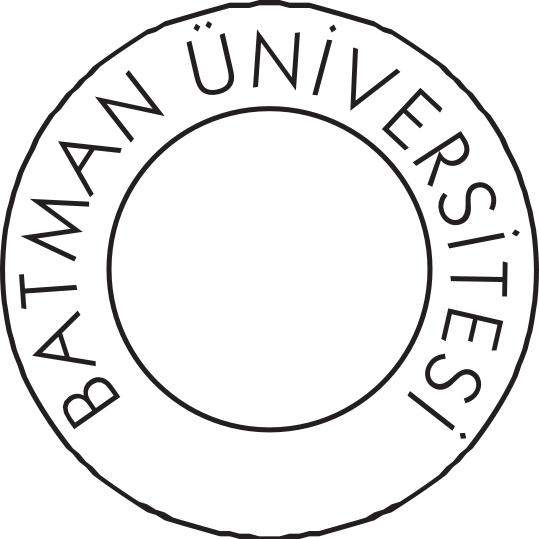 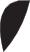 Merkez Kampüsü / BATMAN – TÜRKİYETel: 0488 217 35 00 Fax:0488 217 36 01www.batman.edu.trKonu:Staj Tarihi:Konu:Staj Tarihi:Konu:Staj Tarihi:Tasdik Eden Yetkilinin:  Adı - SoyadıGörevi - Ünvanıİmza - MühürKonu:Staj Tarihi:Konu:Staj Tarihi:Konu:Staj Tarihi:Tasdik Eden Yetkilinin:  Adı - SoyadıGörevi - Ünvanıİmza - MühürKonu:Staj Tarihi:Konu:Staj Tarihi:Konu:Staj Tarihi:Tasdik Eden Yetkilinin:  Adı - SoyadıGörevi - Ünvanıİmza - MühürKonu:Staj Tarihi:Konu:Staj Tarihi:Konu:Staj Tarihi:Tasdik Eden Yetkilinin:  Adı - SoyadıGörevi - Ünvanıİmza - MühürKonu:Staj Tarihi:Konu:Staj Tarihi:Konu:Staj Tarihi:Tasdik Eden Yetkilinin:  Adı - SoyadıGörevi - Ünvanıİmza - MühürKonu:Staj Tarihi:Konu:Staj Tarihi:Konu:Staj Tarihi:Tasdik Eden Yetkilinin:  Adı - SoyadıGörevi - Ünvanıİmza - MühürKonu:Staj Tarihi:Konu:Staj Tarihi:Konu:Staj Tarihi:Tasdik Eden Yetkilinin:  Adı - SoyadıGörevi - Ünvanıİmza - MühürKonu:Staj Tarihi:Konu:Staj Tarihi:Konu:Staj Tarihi:Tasdik Eden Yetkilinin:  Adı - SoyadıGörevi - Ünvanıİmza - MühürKonu:Staj Tarihi:Konu:Staj Tarihi:Konu:Staj Tarihi:Tasdik Eden Yetkilinin:  Adı - SoyadıGörevi - Ünvanıİmza - MühürKonu:Staj Tarihi:Konu:Staj Tarihi:Konu:Staj Tarihi:Tasdik Eden Yetkilinin:  Adı - SoyadıGörevi - Ünvanıİmza - MühürKonu:Staj Tarihi:Konu:Staj Tarihi:Konu:Staj Tarihi:Tasdik Eden Yetkilinin:  Adı - SoyadıGörevi - Ünvanıİmza - MühürKonu:Staj Tarihi:Konu:Staj Tarihi:Konu:Staj Tarihi:Tasdik Eden Yetkilinin:  Adı - SoyadıGörevi - Ünvanıİmza - MühürKonu:Staj Tarihi:Konu:Staj Tarihi:Konu:Staj Tarihi:Tasdik Eden Yetkilinin:  Adı - SoyadıGörevi - Ünvanıİmza - MühürKonu:Staj Tarihi:Konu:Staj Tarihi:Konu:Staj Tarihi:Tasdik Eden Yetkilinin:  Adı - SoyadıGörevi - Ünvanıİmza - MühürKonu:Staj Tarihi:Konu:Staj Tarihi:Konu:Staj Tarihi:Tasdik Eden Yetkilinin:  Adı - SoyadıGörevi - Ünvanıİmza - MühürKonu:Staj Tarihi:Konu:Staj Tarihi:Konu:Staj Tarihi:Tasdik Eden Yetkilinin:  Adı - SoyadıGörevi - Ünvanıİmza - MühürKonu:Staj Tarihi:Konu:Staj Tarihi:Konu:Staj Tarihi:Tasdik Eden Yetkilinin:  Adı - SoyadıGörevi - Ünvanıİmza - MühürKonu:Staj Tarihi:Konu:Staj Tarihi:Konu:Staj Tarihi:Tasdik Eden Yetkilinin:  Adı - SoyadıGörevi - Ünvanıİmza - MühürKonu:Staj Tarihi:Konu:Staj Tarihi:Konu:Staj Tarihi:Tasdik Eden Yetkilinin:  Adı - SoyadıGörevi - Ünvanıİmza - MühürKonu:Staj Tarihi:Konu:Staj Tarihi:Konu:Staj Tarihi:Tasdik Eden Yetkilinin:  Adı - SoyadıGörevi - Ünvanıİmza - Mühür